ФЕДЕРАЛЬНОЕ ГОСУДАРСТВЕННОЕ БЮДЖЕТНОЕ ОБРАЗОВАТЕЛЬНОЕ УЧРЕЖДЕНИЕ ВЫСШЕГО ОБРАЗОВАНИЯ«ДАГЕСТАНСКИЙ ГОСУДАРСТВЕННЫЙ МЕДИЦИНСКИЙ УНИВЕРСИТЕТ» МИНИСТЕРСТВА ЗДРАВООХРАНЕНИЯ РОССИЙСКОЙ ФЕДЕРАЦИИКафедра                            ФИЛОСОФИИ И ИСТОРИИ	УТВЕРЖДЕНна заседании кафедры« 28	»             08	2019г.,Протокол №  	Заведующий кафедрой                                                                                                            д.ф.н., проф. Кафаров Т.Э.ФОНДОЦЕНОЧНЫХ СРЕДСТВПО УЧЕБНОЙ ДИСЦИПЛИНЕ«ИСТОРИЯ И КУЛЬТУРА НАРОДОВ ДАГЕСТАНА»Специальность (направление) подготовки: 33.05.01-«Фармация»Квалификация выпускника: -ПРОВИЗОРМАХАЧКАЛА 2019 г.ФОС составили: М.И. Сулейманов, З.К. Раджабова, А.Н. Азизова, Р.Н. Пирова.ФОС рассмотрен и принят на заседании кафедрыПротокол заседания кафедры от « 28.»      08         2019 г. №  1Заведующий кафедрой                          /Кафаров Т.Э./АКТУАЛЬНО на:2018/2019 учебный год------------------------------------  20-/20 учебный год 		20-/20 учебный годКАРТА КОМПЕТЕНЦИЙ ОБУЧАЮЩЕГОСЯ, ФОРМИРУЕМЫЕ В РЕЗУЛЬТАТЕ ОСВОЕНИЯ ДИСЦИПЛИНЫ «ИСТОРИЯ И КУЛЬТУРА НАРОДОВ ДАГЕСТАНА»Формируемые в процессе изучения учебной дисциплины компетенцииУРОВЕНЬ УСВОЕНИЯ КОМПЕТЕНЦИЙ ПО ДИСЦИПЛИНЕ«История и культура народов Дагестана»ПАСПОРТ КОМПЕТЕНЦИЙ       ПЕРЕЧЕНЬ ВОЗМОЖНЫХ ОЦЕНОЧНЫХ СРЕДСТВ ПО ДИСЦИПЛИНЕ          ОЦЕНОЧНЫЕ СРЕДСТВА ДЛЯ ПРОВЕДЕНИЯ ТЕКУЩЕГО КОНТРОЛЯ           1. ТЕСТОВЫЕ ЗАДАНИЯУК-5. Способен анализировать и учитывать разнообразие культур в процессе межкультурного взаимодействия Тема . 1.1.Дагестан в  эпоху древности и формирования феодальных отношений1. Выберите правильное продолжение. Палеолит – это…1) новокаменный век2) меднокаменный век3) древнекаменный век4) среднекаменный век2. Неолитической революцией называют следующее событие –1) человек научился пользоваться огнём2) переход от присваивающего хозяйства к производящему3) изобретение лука и стрел4) начало домостроительства и переселение человека из пещеры в рукотворное жильё3. Какая археологическая культура Восточного Кавказа характерна для эпохи поздней бронзы (середина II тыс. до н.э. – XII в. до н.э.)?1) Гинчинская культура2) Присулакская культура3) Каякентско-хорочоевская культура4) Великентская культура4. В состав какого древнего государства Кавказа входил Дагестан?1) Албания2) Урарту3) Иберия4) Алания5. Христианство на территорию Дагестана проникло …1) из Армении2) из Византии3) из Древнерусского государства4) из Мидии6. Кто был автором албанского алфавита?1) Леонти Мровели2) Месроп Маштоц3) Фавстос Бузанд4) Моисей Каланкатуаци.7. В период наивысшего могущества северная граница Кавказской Албании проходила по реке1) Терек2) Сулак3) Самур4) Кура8. Какой албанский царь возглавил борьбу горцев Восточного Кавказа против римских легионов Помпея в 65 г. до н.э.?1) Котис2) Оройс3) Зобер4) Урнайр9. Какая религия проникла в Кавказскую Албанию из Сасанидского Ирана1) ислам2) христианство3) буддизм4) зороастризм 10.В 354 г. впервые на Северном Кавказе упомянуты родственные гуннам1) савиры2) булгары3) барсилы4) хазары11. Какой из перечисленных кочевых народов первым вторгся на территорию Дагестана?1) гунны2) савиры3) хазары4) половцы12. В каком веке сложился Хазарский каганат?1) в V в.2) в VII в.3) в VIII в.4) в X в.13. Столицей Хазарского каганата был город …1) Дербент2) Варачан3) Таргу4) Семендер14. Первым политическим центром Хазарии был1) Семендер2) Беленджер3) Варачан4) Итиль15. По какой причине столица Хазарии была перенесена из Семендера в Итиль?1) по экономическим соображениям, поскольку Итиль располагался на оживлённых сухопутных и морских торговых путях2) из-за частых походов русских князей3) из-за постоянной угрозы вторжения арабских войск4) после разрушения Семендера в результате землетрясения16. Хазарский каганат был разгромлен…1) арабами2) кипчаками3) сельджуками4) монголо-татарами17. Зирихгеран – это …1) раннефеодальное владение с центром в Кубачи2) раннесредневековый город в Южном Дагестане3) средневековая крепость в Табасаране4) титул правителя Дербента в Средневековье18. Дербентская Джума-мечеть является самой древней на территории Российской Федерации. Кем и когда она была построена?1) в 650 году командующим халифатскими войсками на Кавказе Салманом ибн Рабия2) в 722 году наместником Кавказа Джаррахом ибн Абдаллахом3) в 734 году наместником Кавказа Масламой ибн Абд ал-Маликом4) в 745 году халифом Марваном ибн Мухаммедом19. Какое феодальное владение Дагестана на севере и северо-западе граничило с Дербентским эмиратом?1) Серир2) Шандан3) Хайдак4) Гумик20. Какое феодальное владение Дагестана граничило с Грузией?1) Гумик2) Серир3) Шандан4) Хайдак21. Столицей владения Хайдак в средние века был1) Калакорейш2) Дербент3) Кумух4) Акуша22. Столицей владения Серир был1) Анди2) Согратль3) Гуниб4) Хунзах23.Средневековое феодальное владение Гумик охватывало земли населённые преимущественно1) рутулами2) кумыками3) лакцами4) лезгинами24. Каким термином в Дагестане в средние века обозначалось условное земельное пожалование?1) икта2) вакуф3) мульк4) сагр25.Расположите события по хронологии1) разгром аланов гуннами2) Распад Западнотюркского каганата3) битва на Каталаунских полях4) образование Хазарского каганата со столицей Семендер26. Выберите правильное продолжение: В X в. Дагестан стал крупным производителем и экспортёром …1) марены2) зерновых культур3) медной посуды4) шафрана27. Заполните пропуск. Арабский автор X в. Масуди пишет, что «в сторону Серира и гор – владение ______, что означает «Мастера кольчуг», потому что большинство из них делает кольчуги, стремена, уздечки и другие роды оружия из железа»1) Дербент2) Хазария3) Филан4) Зирихгеран28. Расположите события по хронологии1) Захват Масламой Дербента2) Первый поход арабов в Дагестан3) Поход в Закавказье хазарской армии Тармача4) Назначение правителем Армении Джарраха8. Соотнесите столицы государственных образований Б АБорьба народов Дагестана против иноземных завоевателей в VII – начале XVI в.29. Какой арабский полководец в 722 году предпринял успешный поход против Хазарии и нанёс сокрушительное поражение её армии?1) Джаррах ибн Абдаллах2) Мухаммед ибн Огбай3) Маслама ибн Абд ал-Малик.4) Марван ибн Мухаммед ибн Марван30. Когда начались арабские вторжения в Дагестан?1) в 633 г. при халифе Абу-Бакре под руководством полководца Масламы ибн Амра2) в 652 г. при халифе Усмане под руководством полководца Абдурахмана ибн Рабия3) в 643 г. при халифе Умаре под руководством полководца Сураки ибн Амра4) в 654 г. при халифе Усмане под руководством полководца Салмана ибн Рабия31. Процесс исламизации Дагестана продолжался1) с VII по X вв.2) с VIII по X вв.3) с IX по XII вв.4) с VII по XV вв.32. Подушная подать, взимаемый арабами с покоренных народов, называлась1) Харадж2) Хумс3) Икта4) Джизья33. Каким иноземным завоевателям противостояли народы Дагестана во второй четверти XIII в.?1) сельджукам2) гуннам3) Сефевидам4) монголо-татарам34. Первый поход монголов в Дагестан состоялся1) в 1219 г. под руководством Чингисхана2) в 1222 г. под руководством Джебе и Субедея3) в 1238 г. под руководством Букдая4) в 1240 г. под руководством Батыя35. В состав какого государства входила территория Южного Дагестана в XIII – XIV вв.?1) Золотой Орды2) государства Хулагуидов-ильханов3) Арабского халифата4) Джагатайского улуса36.Какой населённый пункт Дагестана – центр средневекового феодального владения – оказывал упорное сопротивление монголам с осени 1239 до весны 1240 гг.?1) Кумух2) Калакорейш3) Хунзах4) Дербент37. Первый поход Тимура Самаркандского в Дагестан и разгром правителя Золотой Орды Тохтамыша у реки Самур произошло1) в 1187 г2) в 1287 г.3) в 1387 г.4) в 1497 г.38. В каком году произошло вторжение Сефевидского шейха Исмаила I в Дагестан?1) в 1419 г.2) в 1519 г.3) в 1619 г.4) в 1719 г.39. Вычеркните лишнее: Во второй половине XVI в. Ширван и Дагестан подверглись нашествию турецких войск, которыми командовали:1) Мустафа Леле- Паша2 ) Осман Паша3) Зульфукар-хан Караманлы4) Саадет-Гирей40. Расставьте в хронологической последовательности:Какие захватчики напали раньше на Дагестан?1) монголо-татары2) сельджуки3) арабы4) полчища Тимура41. Кто является лишним в перечне?Походы арабов в Дагестан возглавили1) Салман2) Маслама3) Джаррах4) Тимур42. В каком году произошла битва на р. Терек между войсками Тохтамыша и Тимура?1) в 1221 г.2) в 1315 г.3) в 1395 г.4) в 1445 г.43. После распада Монгольской империи Южный Дагестан вошел в состав…1) Джучидского улуса (Золотой Орды)2) Джагатайского улуса3) Хулагуидского улуса4) Ногайской орды44. В 1460 г. отряды дагестанцев нанесли поражение…1) Тимуру на берегу Терека2) Сефевидскому шейху Джунейду на берегу Самура3) шаху Аббасу I на берегу Сулака4) Надир-шаху на Турчидаге                              1.2. Дагестан в ХУ1-ХУ111 вв.1. Как называлась в Дагестане частная земельная собственность?1) Вакуф2) Харадж3) Мульк4) Икта2.Как назывались в Дагестане дети, рожденные от неравных браков беков с простолюдинками?1) Уздени2) Чанка-беки3) Чагары 4) «Пожалованные беки»3. В каком году Иван Грозный направил войска под командованием воеводы Ивана Черемисова в Приморские земли Дагестана с целью укрепления своей власти на Северном Кавказе?1) в 1533 г.2) в 1546 г.3) в 1560 г.4) в 1585 г.4. В каком году на берегу реки Терек была основана русская пограничная крепость Терки (Терский городок)?1) в 1588 г.2) в 1688 г.3) в 1788 г.4) в 1888 г.5. В каком году русский отряд воеводы Бутурлина И.М. по приказу Бориса Годунова предпринял поход в Дагестан и захватил Тарки?1) в 1583 г.2) в 1603 г.3) в 1593 г.4) в 1613 г.6. Кто возглавлял отряды дагестанцев, в 1605 г. разгромившие русский отряд воеводы Бутурлина И.М.?1) Махди-хан I Аварский2) Ахмед-хан Мехтулинский3) Сурхай-хан I Казикумухский4) Султан-Мут Эндиреевский7. Памятник (и) обычного права Дагестана… 1) «Постановления кайтагского уцмия Рустем-хана»2) «Тарих-Дагестан»3) «Асари Дагестан»4) «Дербент-намэ»8. Против кого было направлено восстание в начале XVIII в. в Дагестане и Ширване?1) Османской империи2) Российской империи3) Сефевидского Ирана4) державы Тимура Тамерлана9. Исключите лишнее.. Кто из дагестанских ханов вступил в антииранский союз в начале XVIII в. и в 1721 г. принял участие в военном походе в закавказские провинции Ирана?1) Сурхай-хан I Казикумухский2) Ахмед-хан Кайтагский3) Али-Султан Цахурский4) Адиль-Гирей Тарковский10. Что послужило поводом к Персидскому походу Петра I?1) вторжение турецких войск в Грузию2) ограбление и убийство дагестанцами русских купцов во время нападения на город Шемаху3) убийство русского посла Грибоедова в Иране4) нападение горцев на русский отряд воеводы Бутурлина11. Кто из дагестанских ханов в 1721 г. захватил Ширванское ханство и при поддержки турецкого правительства стал его ханом?1) Сурхай-хан I Казикумухский2) Адиль-Герей Тарковский3) Ахмед-хан Кайтагский4) Али-Султан Цахурский12. В каком году состоялся Каспийский поход Петра I?1) в 1702 г.2) в 1712 г.3) в 1722 г.4) в 1732 г.13. Кто из дагестанских владетелей приветственно встретил Петра I и принял русское подданство?1) Сурхай-хан I Казикумухский2) Адиль-Гирей Тарковский3) Ахмед-хан Кайтагский4) Султан-Махмуд Утемышский14. Что явилось причиной приостановки Петром I Каспийского похода?1) сопротивление горцев Дагестана2) ультиматум иранского шаха Ага-Мухамед-хана с требованием вывести войска с Восточного Кавказа3) начавшаяся среди солдат эпидемия, падёж лошадей и крушение на Каспии эскадры с провиантом и боеприпасами4) начало русско-турецкой войны15. Как называлась русская крепость, заложенная Петром I в 1722 г. на реке Сулак?1) Святой Крест2) Терский городок3) Бурная4) Порт-Петровск16. Каковы итоги Каспийского похода Петра I?1) к России была присоединена Грузия2) к России была присоединена Прикаспийская равнина с городами Баку и Дербент3) Россия приобрела земли до реки Сулак и установила протекторат над Грузией4) Россия получила выход к Каспийскому морю17. С кем Россия в июле 1724 г. заключила Константинопольский договор, закреплявший за ней прикаспийские земли?1) с шамхалом Тарковским Адиль-Гиреем2) с Османской империей3) с ираном шахом Ага-Мухамед-ханом4) с Сурхай-ханом I Казикумухским18. Какая из перечисленных причин являлась основной при организации Каспийского похода Петра I?1) оборона южных границ империи2) расширение территории за счет кавказских земель и получение военностратегических и экономических выгод3) помощь горским народам в борьбе с ирано-турецкой агрессией4) покорение феодальных владений горного Дагестана19. Какой владетель Дагестана оказал сопротивление Петру I в 1722 году?1) Шамхал Тарковский2) Аварский нуцал3) Утемышский султан4) Дербентский эмир20. Кто из иноземных завоевателей использовал «шахкирманы» в Дагестане?1) Тимур2) Тохтамыш3) Надир-шах4) Аббас I21. Что является лишним в перечне?Ремесленными центрами Дагестана по производству гончарных изделий являются:1) Кубачи2) Амузги3) Балхар4) Сулевкент22. Расположите события по хронологии1) поход войск шаха Аббаса I на Дагестан2) осада войсками Бутурлина и Плещеева Тарков3) высадка русских войск Петра I на побережье Аграханского залива и сопротивление эндиреевцев4) грамота Петра I шамхалу Адиль-Гирею о принятии его в Российское подданство23. Вставьте пропущенное слово. В июле 1721 г. отряды дагестанских ханов захватили и учинили погром в городе _____, являвшийся центром иранского наместничества на Кавказе1) Дербенте2) Шемахе3) Баку4) Тебризе 24. Кто из дагестанских ханов в 1793 г. первым вступил в российское подданство?1) Умма-хан Аварский2) Магомед шамхал Тарковский3) Сурхай-хан II Казикумухский4) Амир-Хамза Кайтагский25. Кто из российских генералов возглавлял военную экспедицию в Дагестан в мае 1796 г.?1) Суворов А.В.2) Зубов В.А.3) Гудович И.В.4) Потёмкин Г.А.26. Как звали правителя Дербента, в 1796 г. оборонявшего город-крепость от царских войск генерала Зубова В.А.?1) Сурхай-хан2) Умма-хан3) Шейх-Али-хан4) Амир-Хамза27. В связи с какими событиями активизируется кавказская политика царизма в начале XIX в.?1) в связи угрозой иранского нашествия2) в связи угрозой турецкого нашествия3) в связи присоединением Грузии4) в связи необходимостью получить выход в Каспийское море28. Кто кавказских наместников России был наиболее ярким проводником колониальной политики царизма на Кавказе в первой четверти XIX века?1) Цицианов П.Д.2) Гудович И.В.3) Ермолов А.П.4) Паскевич И.Ф.29. Кому принадлежат слова: «Кавказ – это большая крепость, защищаемая полумиллионным гарнизоном. Штурм её будет стоить дорого, так проведём же осаду»?1) Ермолову А.П.2) Цицианову П.Д.3) Паскевичу И.Ф.4) Гудовичу И.В.30. Кто из феодальных владетелей Дагестана в конце XVIII – начале XIX вв. был самым непримиримым противником России?1) Сурхай-хан II Казикумухский2) Магомед-хан Тарковский3) Умма-хан Аварский4) Ахмед-хан Кайтагский31. Ответом на какие события являлся поход русских войск в Дагестан в 1796 г. под руководством генерала В. Зубова?1) ограбление уцмием Кайтагским русского торгового судна, потерпевшего кораблекрушение у берегов его владения2) нападение Сурхай-хан II Казикумухского на русский отряд3) вторжение иранских войск Ага-Мухаммед-хана на Кавказ4) вторжение турецких войск султана Салима на Кавказ32. Кто был правителем Казикумухского ханства в конце XVIII – начале XIX вв.?1) Сурхай-хан I Чолак2) Сурхай-хан II Кунбутта3) Мухаммед-хан4) Аглар-хан33. Кто был правителем Дербентского ханства во время похода русских войск генерала В. Зубова в Дагестан в 1796 г.?1) Шейх-Али-хан2) Магомед-Гусейн-хан3) Фет-Али-хана4) Ахмед-хан34. В 1801 г. инспектором Кавказской линии был назначен …1) Паскевич И.Ф.2) Гудович И.В.3) Ермолов А.П.4) Цицианов П.Д.35. В каком году был заключён Георгиевский договор о союзе между Россией и феодальными владениями Дагестана?1) в 1797 г.2) в 1802 г.3) в 1807 г.4) в 1812 г.36. Кто был правителем Кайтагского уцмийства в конце XVIII в.?1) Амир-Хамза2) Ахмед-хан3) Рустем-кади4) Адиль-хан37. В конце XVIII в. последовательным союзником России и проводником ее политики в Дагестане являлось…1) Казикумухское ханство2) Табасаранское майсумство3) Кайтагское уцмийство4) Тарковское шамхальство 2.1. Основные этапы развития Дагестана в Х1Х веке. Роль Росси в истории Дагестана.1. Кто возглавлял в 1806 г поход русских войск в западный Прикаспий, в результате которого вновь была установлена русская власть в Дербенте и Баку?1) генерал де Медем Н.В.2) генерал Зубов В.А.3) генерал Глазенап Г.И.4) граф Гудович И.В.2. В чем суть Георгиевского договора 1802 г.?1) часть территории Дагестана отошла к Турции2) часть территории Дагестана отошла к Ирану3) образование союза феодальных владетелей под российским контролем и протекцией4) присоединение Дагестана к России3. Гюлистанский мирный договор имел судьбоносное значение для дагестанцев. Когда и между кем он был подписан?1) в 1801 г. между Россией и Грузией2) в 1802 г. между Россией и феодальными владениями Дагестана3) в 1812 г. между Россией и Турцией4) в 1813 г. между Россией и Ираном4. В чем заключается значение Гюлистанского мирного договора для народов Дагестана?1) по этому договору Дагестан подвергся разделу между Ираном и Турцией2) юридически оформляется присоединение Дагестана к России3) к России присоединяется приморская часть Дагестана4) Дербент отходит к Турции5. Как называлась крепость построенная Ермоловым возле Тарки?1) Грозная2) Внезапная3) Преградный Стан4) Бурная 6. В 1816 г. Кавказским наместником края был назначен1) князь Цицианов2) генерал Ермолов3) граф Гудович4) граф Паскевич7. Кто был первым проповедником мюридизма в Дагестане и идеологом антиколониальной и антифеодальной борьбы горцев?1) Джамалудин Казикумухский2) Газимагомед Гимринский3) Магомед Ярагский4) Гамзатбек Гоцатлинский8. Национально-освободительная борьба горцев была направлена1) только против местных феодалов2) только против самодержавия3) за внедрение шариата4) против самодержавия и местных феодалов9. Кто был первым имамом Дагестана, возглавивший антиколониальное и антифеодальное движение горцев?1) Гамзатбек из Гоцатля2) Газимагомед из Гимры3) Шамиль из Гимры4) Абдурахман-хаджи из Согратля10. Кто был провозглашён преемником Газимагомеда и вторым имамом Дагестана?1) Шамиль из Гимры2) Абдурахман-хаджи Согратлинский3) Гамзатбек Гоцатлинский4) Хаджимурад Хунзахский11. Кто из имамов в 1834 г. во время антифеодальной войны захватил столицу Аварского ханства – Хунзах и убил наследников ханского дома?1) имам Газимагомед2) имам Гамзатбек3) имам Шамиль4) имам Абдурахман-хаджи12. В каком году Шамиль был провозглашён имамом Дагестана?1) в 1825 г.2) в 1829 г.3) в 1832 г.4) в 1834 г.13. Кто командовал царскими войсками во время штурма резиденции Шамиля – Ахульго?1) генерал Розен Г.В.2) генерал Граббе П.Х.3) генерал Воронцов М.С.4) генерал Барятинский А.И.14. В каком году состоялась военная экспедиция царских на резиденцию Шамиля – аул Дарго и кто командовал царскими войсками?1) в октябре 1832 г., командовал генерала Розен Г.В.2) в августе 1839 г., командовал генерал Граббе П.Х.3) в мае 1845 г., командовал генерал Воронцов М.С.4) в июле 1847 г., командовал генерал Аргутинский-Долгорукий М.15. Как назывались уполномоченные в имамате Шамиля, осуществлявшие военно-административную власть на определённой территории?1) наибы2) муртазеки3) амиры4) низами16. Чем был вызван отказ царских войск от наступательных операций в Дагестане и Чечне в 1853-1856 гг. и переход в оборону по всей границе имамата?1) из-за недоукомплектованности частей Кавказской армии2) из-за больших потерь в живой силе в боях с горцами3) из-за начавшейся Крымской войны4) по причине заключения временного перемирия с Шамилём17. Кто из царских генералов пленил имама Шамиля?1) Барятинский А.И.2) Воронцов М.С.3) Головин Е.А.4) Розен Г.В.18. В каком году был пленён имам Шамиль?1) в 1851 г.2) в 1855 г.3) в 1859 г.4) в 1863 г.17. Какой административной единицей стал Дагестан по реформе 1860 г.?1) округом2) областью3) республикой4) губернией18. Кто в 1860 г. стал первым начальником Дагестанской области?1) князь Л.И. Меликов (Меликян)2) князь Барятинский3) генерал-майор Тархан-Моуровов4) генерал-майор Лазарев19. Когда завершилась ликвидация ханств в Дагестане?1) в 1820 г.2) в 1852 г.3) в 1867 г.4) в 1882 г.20. Когда в Дагестане произошло окончательное освобождение зависимого сословия (чагары, раяты и лаги)?1) в 1856 г.2) в 1860 г.3) в 1866 г.4) в 1872 г.21. Кто возглавил антиколониальное восстание 1877 г. в Дагестане?1) Джамалудин Казикумухский2) Абдурахман-хаджи Согратлинский3) Ника-кади Цудахарский4) Имам Шамиль22. Какое название носила система колониального управления, созданной царской властью в 1860-х гг. в Дагестанской области?1) Колониальное управление2) Военно-народное управление3) Губернское правление4) Земское управление23. В каком году в Дагестанской области была проведена аграрная реформа?1) в 1855 г.2) в 1866 г.3) в 1877 г.4) в 1888 г.24. Какое событие рубежа XIX-XX вв. в наибольшей степени способствовало развитию капиталистических отношений в Дагестане и втягиванию его в общероссийский рынок?1) проведение административной реформы2) развитие светского образования3) проведение аграрной реформы4) строительство железной дороги25. Самым крупным промышленным предприятием Дагестанской области в дореволюционный период был… 1) «Каспийская мануфактура»2) «Челекено-Дагестанское нефтяное общество»3) Темир-Хан-Шуринский консервный завод4) Порт-Петровский бондарный завод  2.2. Основные тенденции развития Дагестана в ХХ-нач. ХХ1 века1. Какой населённый пункт являлся центром консервной промышленности Дагестанской области в начале XX в.?1) Темир-хан-Шура2) Порт-Петровск3) Дербент4) Хасавюрт2. Какой населённый пункт являлся центром винодельческой промышленности Дагестанской области в начале XX в.?1) Хасавюрт2) Кизляр3) Дербент4) П-Петровск3. В какой части Дагестанской области в начале XX в. получила развитие нефтедобывающая промышленность?1) в приморских районах2) в горном Дагестане3) в северной степной зоне4) в предгорных районах4.Кто в ноябре 1917 г. стал председателем Порт-Петровского Военнореволюционного комитета, исполнявшего функции чрезвычайного органа государственной власти и содействовавшего установлению советской власти в Дагестане?1) Ермошкин Николай2) Коркмасов Джалалэддин3) Дахадаев Махач4) Авербух5. Исключите лишнее. Известными дагестанскими революционерами были1) Коркмасов Д.2) Буйнакский У.3) Гоцинский Н.4) Дахадаев М6. Кто из перечисленных в годы Гражданской войны являлись лидерами партии шариатистов?1) Гоцинский, Узун-гаджи2) Алиханов, Агасиев3) Мурсалов, Сулейманов4) Халилов, Османов7. Кто являлся основателем Агитационно-просветительского бюро, развернувшее активную деятельность по пропаганде социалистических идей среди народов Дагестана?1) Султан-Саид Казбеков2) Гарун Саидов3) Уллубий Буйнакский4) Гамид Далгат8. Кто в мае 1917 г. возглавил Дагестанскую социалистическую группу?1) Джалалэдин Коркмасов2) Алибек Тахо-Годи3) Махач Дахадаев4) Магомед Хизроев9. Отряды Гоцинского и Джафарова захватили Темир-Хан-Шуру и Петровск и ликвидировали Советскую власть 1) 10-11 октября 1917 г.2) 24-25 марта 1918 г.3) 14-15 июля 1919 г.4) 1-2 сентября 1910 г.10. Во время гражданской войны диктатором Дагестана был объявлен1) Алиханов2) Гоцинский3) Дахадаев4) Халилов11. Центром сопротивления Добровольческой Армии Деникина в Дагестане стал1) Порт-Петровск2) Темир-хан-Шура3) Кизляр4) Леваши12. Когда завершилась гражданская война в Дагестане?1) осенью 1920 г.2) весной 1921 г.3) осенью 1921 г.4) весной 1922 г.13. Когда была принята первая конституция ДАССР?1) 25 октября 1918 г.2) 5 декабря 1921 г.3) 5 апреля 1927 г.4) 12 июня 1937 г.14. В каком году Порт-Петровск был переименован в Махачкалу?1) 1918 г.2) 1922 г.3) 1926 г.4) 1930 г.15. Кто возглавил антисоветское восстание в Дагестане в 1920-1921 гг.?1) Бичерахов Г.2) Бамматов Г.3) Далгат М.4) Гоцинский Н.16. В каком году была провозглашена автономия Дагестана?1) 1917 г.2) 1920 г.3) 1923 г.4) 1925 г.17. Согласно Конституции 1921 г. высшим органом исполнительной власти Дагестанской АССР стал…1) Совет народных комиссаров2) Съезд народных депутатов3) Учредительное собрание4) Военно-революционный комитет18. В каком году в Дагестанской АССР началась сплошная коллективизация сельского хозяйства?1) 1925 г.2) 1929 г.3) 1935 г.4) 1939 г.19. Кто из перечисленных дагестанцев является дважды Героем Советского Союза?1) Магомед Гаджиев2) Амет-хан Султан3) Султан Алисултанов4) Ханпаша Нурадилов20. Сколько дагестанцев было призвано в действующую Красную Армию в годы Великой Отечественной войны?1) 26,5 тыс.2) 76,5 тыс.3) 126,5 тыс.4) 176,5 тыс.21. В какой период Великой Отечественной войны шла битва за Кавказ?1) 25 июля 1941 – 9 октября 1942 гг.2) 25 июля 1942 – 9 октября 1943 гг.3) 25 июля 1943 – 9 октября 1944 гг.4) 25 июля 1944 – 9 март 1943 гг.22. Сколько дагестанцев Героев Советского Союза и полных кавалеров орденов славы?1) 50 и 14 2) 57 и 8 3) 68 и 7 4) 75 и 823. Кто командовал сформированным в годы Великой Отечественной войны Дагестанским кавалерийским эскадроном?1) Кара Караев2) Азиз Алиев3) Абдурахман Даниялов4) Магомед Гаджиев24. Кто из дагестанцев Героев Советского союза в годы Великой Отечественной войны получил прозвище «чемпион снайперов»?1) Сааду Алиев2) Амет-хан Султан3) Валентин Эмиров4) Леонид Гальченко25. Кто из перечисленных героев Советского союза является легендарным пулеметчиком, уничтожившим 920 фашистов?1) Леонид Гальченко2) Александр Ситковский3) Андрей Земцев4) Ханпаша Нурадилов 26. Среди перечисленных героев Советского Союза укажите имена летчиков1) Амет-хан Султан2) Эльмурза Джумагулов3) Валентин Эмиров4) Александр Рыбников 27. Какие отрасли промышленности получили приоритетное развитие в Дагестане в послевоенные годы?1) пищевая и текстильная2) газовая и строительная3) химическая и винодельческая4) нефтяная и металлообрабатывающая28. Когда была пущена в эксплуатацию Чиркейская ГЭС?1) в 1950 г.2) в 1960 г.3) в 1970 г.4) в 1980 г.29. Какое предприятие в 60-е – 70-е гг. являлось флагманом машиностроительной отрасли промышленности Дагестанской АССР?1) «Дагдизель»2) «Стекловолокно»3) «Дагюн»4) Кизлярский коньячный завод30. В каком городе Дагестана в советский период находился крупный стекольный завод?1) Дербент2) Дагестанские огни3) Избербаш4) Махачкала31. Какой населённый пункт Дагестана, являвшийся поселением нефтяников, в 1949 г. получил статус города?1) Каспийск2) Дагестанские Огни3) Избербаш4) Кизилюрт32. В 1960-е – 1970-е гг. Дагестанская АССР выпускала 90 % этой продукции РСФСР1) коньячной продукции2) рыбоконсервной продукции3) стеклянной тары4) капусты33. Назовите известного дагестанского писателя, по мотивам произведений которого советские кинематографисты сняли десять фильмов?1) Ахмед-хан Абубакар2) Гамзат Цадаса3) Эфенди Капиев4) Абуталиб Гафуров34. Кто является постановщиком балета по поэме Расула Гамзатова «Горянка»?1) Мурад Кажлаев2) Ширвани Чалаев3) Готфрид Гасанов4) Татам Мурадов35. Конституция Республики Дагестан была принята 1) 12 декабря 1991 г.2) 2 февраля 1992 г.3) 12 июня 1993 г.4) 26 июля 1994 г.36. Высший орган государственной власти Республики Дагестан в 1990-е гг.1) Народное собрание2) Президент и кабинет министров3) Государственный Совет4) Конституционное собрание37. Председателем Госсовета Республики Дагестан в 1990-е гг. был1) Магомедов М.-А.М.2) Алиев М.Г.3) Шихсаидов Х.И.4) Мирзабеков А.М.38. Одной из причин ухудшения экономической ситуации в Дагестане в середине 1990-х гг. являлось1) транспортная блокада в связи с войной в Чечне2) межконфессиональные противоречия3) активизация сепаратистов в республике4) кризис политической системы39. Нападение бандформирований с территории Чечни на Дагестан произошло1) в сентябре 1998 г.2) в августе 1999 г.3) в сентябре 2000 г.4) в августе 2001 г.40. Кто из перечисленных был видным религиозным деятелем Дагестана, в 1998 г. погибший в результате покушения, устроенного ваххабитским подпольем?1) Саид-Мухаммед-хаджи Абубакаров2) Надиршах Хачилаев3) Ахмад-хаджи Абдуллаев4) Гаджи Абашилов41. В январе 1996 г. на дагестанский город Кизляр напали боевики1) Эмира аль-Хаттаба2) Шамиля Басаева3) Руслана Гелаева4) Салмана Радуева42. 5 сентября 1999 г. террористы взорвали многоэтажный дом, где проживали семьи военнослужащих 136-й бригады Министерства обороны России, в городе1) Каспийске2) Москве3) Буйнакске4) Махачкале43. Какое должностное лицо возглавляло исполнительную власть в Республике Дагестан в 1990-е гг.?1) Председатель правительства2) Председатель Государственного Совета3) Председателем Народного Собрания4) Президент44. В каком году в Дагестане был учреждён институт президентства?1) в 2001 г.2) в 2003 г.3) в 2006 г.4) в 2009 г.45. Кто был первым президентом Дагестана?1) Магомедов Магомедали Магомедович2) Алиев Муху Гимбатович3) Шихсаидов Хизри Исаевич4) Магомедов Магомедсалам Магомедалиевич46.Какой из перечисленных органов власти является парламентом Республики Дагестан?1) Народное собрание2) Конституционный суд3) Администрация президента4) Кабинет министров47. Какая из перечисленных ГЭС является самой крупной на Северном Кавказе?1) Ирганайская2) Миатлинская3) Чирюртская4) ЧиркейскаяЗадание 2. Комплект проблемных вопросов для собеседования.УК-5.Задание 3. Вопросы для контрольной работыКонтрольная работа №1.   УК-5.Вариант1. 1.Перечислить археологические памятники на территории Дагестана.   2.Дагестан в составе Кавказской Албании.Социальная структура.   3. Борьба дагестанского народа против арабских завоевателей Этапы распространения ислама в Дагестане.Вариант2. 1 Экономическое развитие Дагестана в 5-10 веках 2Освободительная борьба народов Дагестана за свою  независимость в 13-15 веках 3.Материальная и духовная культура народов Дагестана в 10-15 вв.Контрольная работа №2.   УК-5Вариант1.1.Социальная структура Дагестана в 17-18 вв.2.Особенности политического развития феодальных владений Дагестанав 18 веке. Русско-дагестанские отношения. 3.Ремесленные производства и торговые отношения народов Дагестана в 19 веке.Вариант 2.1.зарождение мюридизма. Начало и основные этапы Кавказской войны.2. Буржуазные реформы и проникновение капитализма в Дагестан. 3. Влияние революций ХХ века и связанные с ними изменения в ДагестанеЗадание 4. Темы для рефератовУК-5ОЦЕНОЧНЫЕ СРЕДСТВА ДЛЯ ПРОВЕДЕНИЯ ПРОМЕЖУТОЧНОЙ АТТЕСТАЦИИИтоговой формой контроля сформированности компетенций у студентов по дисциплине является зачет.ФОС промежуточной аттестации состоит из вопросов к зачету по дисциплине.Зачет проводится в форме опроса по билетам.Критерии оценки формируемых в дисциплине компетенций. На зачете оценка формируемых в дисциплине (модуле) компетенций студентов производится по следующим критериям:ПОКАЗАТЕЛИ ОЦЕНИВАНИЯ ПЛАНИРУЕМЫХ РЕЗУЛЬТАТОВ ОБУЧЕНИЯ                                                       ШКАЛА ОЦЕНИВАНИЯПРИМЕРНЫЕ ОЦЕНОЧНЫЕ СРЕДСТВА ДЛЯ ПРОВЕДЕНИЯ  ПРОМЕЖУТОЧНОЙ АТТЕСТАЦИИФормы билетов  для зачетаФГБОУ ВО ДГМУ Минздрава РоссииФармацевтический  факультет                                                                                             УТВЕРЖДАЮ                                                                        Декан фармацевтического факультета                                                  к.б.н., доцент_газимагомедова м.м.                                                                «____10___» _______12__________2019 г.БИЛЕТ ДЛЯ ЗАЧЕТАПо ИКНДДля студентов  1  курса фармацевтического  факультета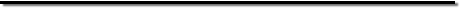                                                     Б И Л Е Т № 1Археологическая периодизация в истории Дагестана, основные свидетельства.Начало ВОВ. Мобилизация народов на отпор врагу.Зав. кафедрой философии и истории, профессор ____________Кафаров Т.Э.Место печати деканата                                       ФГБОУ ВО ДГМУ Минздрава РоссииФармацевтический  факультет                                                                                             УТВЕРЖДАЮ                                                                        Декан фармацевтического  факультета                                                  к.б.н., доцент_газимагомедова  м.м.                                                                «___10____» _______12__________2019 г.БИЛЕТ ДЛЯ ЗАЧЕТАПо ИКНДДля студентов  1  курса фармацевтического  факультета                                              Б И Л Е Т № 2Причины, предпосылки Кавказской войны.Образование Дагестанкой АССР.Зав. кафедрой философии и истории, профессор ____________Кафаров Т.Э.Место печати деканата                                              ФГБОУ ВО ДГМУ Минздрава РоссииФармацевтический  факультет                                                                                             УТВЕРЖДАЮ                                                                        Декан фармацевтического  факультета                                                  к.б.н., доцент_газимагомедова  м.м.                                                                «____10___» _______12__________2019 г.БИЛЕТ ДЛЯ ЗАЧЕТАПо ИКНДДля студентов  1  курса фармацевтического  факультета                                             Б И Л Е Т № 3Шахский Иран, первые нашествия на Дагестан.Культура народов Дагестана в XVIII веке. Материальная культура и жилище дагестанцев.Зав. кафедрой философии и истории, профессор ____________Кафаров Т.Э.Место печати деканатаПримеры контрольных (зачетных) вопросов: Каменный век на территории Дагестана.Дагестан в эпоху бронзы.Эпоха железа в Дагестане.Кавказская Албания и ее этнический состав.Культура и религиозные представления племен Кавказской Албании.Христианская религия на территории Дагестана.Иудаизм в Дагестане.Политическое развитие Дагестана.Экономическое развитие Дагестана. Социальная структура Дагестана. Дагестано-сасанидские взаимоотношения в 4-6 веках. Хазарский Каганат: города, экономика, культура, внешняя политика. Арабо-хазарские войны. Раннефеодальные государственные образования.Арабский халифат и начало арабской экспансии в Дагестан. Ислам в средневековом Дагестане. Государственные образования на территории Дагестана. Окончательное отделение Дагестана от Халифата. Политическое развитие Дагестана в 10-13 веках. Хозяйственное развитие Дагестана в 10-13 веках. Социальный строй дагестанского общества в 10-13 веках. Борьба народов Дагестана против татаро-монгол. Территория Дагестана в составе Золотой Орды. Материальная культура народов Дагестана. Духовная культура народов Дагестана. Первая письменность в Дагестане. Устное народное творчество. Книжная культура и арабская грамотность. Религия и культура. Распространение ислама в Дагестане. Внутренние и внешние перемены в Дагестане в 14-16 веках. Возникновение новых феодальных владений в Дагестане. События в Кайтаге, Табасаране, Агуле. Социальный строй Дагестана в 14-16 веках. Персидский поход Петра 1. Антииранские выступления в начале 18 века. Походы Надир-шаха в Дагестан в 1734-1741 годах. Союзы сельских общин Дагестана. Политическая карта Дагестана в 18 веке – начале 19 века. Политика России на Северном Кавказе. Освободительная борьба горцев Дагестана под руководством имамов Гази-Магомеда и Гамзат-Бека. Восстание горцев Дагестана и Чечни под руководством имама Дагестана и Чечни Шамиля. Государство горцев  Имамат. Причины и итоги кавказской войны. Военно -  народная система управления царизма и ее сущность. Административно-судебные преобразования в Дагестане в 60-70-х годах 19 века. Антиписарское движение. Материальная культура Дагестанцев в 18-19 веках. Развитие науки, образования и здравоохранения. Традиционная культура Дагестана. Общественно-политическая мысль в Дагестане. Формирование многонациональной литературы и научной мысли. Формирование и развитие рабочего класса в Дагестане. Революция 1905-1907 г. Рабочее движение на Северном Кавказе накануне и в период революций в России. Гражданская война в России и в Дагестане. Иностранная интервенция в Дагестане. Революция и контрреволюция в Дагестане.Борьба за установление Советской власти в Дагестане58.  Национально-государственное строительство в Дагестане в 20-50 -х годах 20 века.59. Политические репрессии в Дагестане.60. Дагестан накануне Великой Отечественной войны. 61. Дагестанцы на фронтах Великой Отечественной войны.62. Патриотический и трудовой подвиг народов Дагестана в годы Великой Отечественной войны. 63. Дагестан в послевоенный период. 64. Социальное и экономическое развитие Дагестана. 65. Культурная жизнь в Дагестане.66. Общественно-политическая жизнь в Дагестане. 67. Политика перестройки Горбачева и развал СССР. 68. Национальные отношения в Дагестане: исламское движение (радикалы и традиционалисты) 69. Особенности политического и социально-экономического развития Дагестана на современном этапе.п/№Номер/ индекс компетенцииСодержание компетенции или ее части (в соответствии с ФГОС и паспортами компетенций)В результате освоения дисциплины обучающиеся должны:123                              4УК-5Способен анализировать и учитывать разнообразие культур в процессе межкультурного взаимодействия.ИДУК-5-1 Интерпретирует историю в контексте мирового исторического развитияУК-5Способен анализировать и учитывать разнообразие культур в процессе межкультурного взаимодействия.ИДУК-5-2 Анализирует важнейшие идеологические и ценностные системы, сформировавшиеся в ходе исторического развития; обосновывает актуальность их использования при социальном и профессиональном взаимодействииУК-5Способен анализировать и учитывать разнообразие культур в процессе межкультурного взаимодействия.ИДУК-5-3 Выстраивает социальное профессиональное взаимодействие с учетом особенностей основных форм научного и религиозного сознания, деловой и общей культуры представителей других этносов и конфессий, различных социальных группУК-5Способен анализировать и учитывать разнообразие культур в процессе межкультурного взаимодействия.ИДУК-5-4 Обеспечивает создание недискриминационной среды взаимодействия при выполнении профессиональных задачКомпетенции не освоеныПо результатам контрольных мероприятий получен результат менее 50%Не получены ответы по базовым вопросам дисциплиныБазовый уровеньПо результатам контрольных мероприятий получен результат 50-69%Ответы на вопросы и решения поставленных задач недостаточно полные. Логика и последовательность в решении задач имеютнарушения. В ответах отсутствуют выводы.Средний уровеньПо результатам контрольных мероприятий получен результат 70-84%Даются полные ответы на поставленные вопросы. Показано умение выделять причинно-следственные связи. При решении задач допущены незначительные ошибки,исправленные с помощью «наводящих» вопросов преподавателя.Продвинутый уровеньПо результатам контрольных мероприятий получен результат выше 85%Ответы на поставленные вопросы полные, четкие, и развернутые. Решения задач логичны, доказательны и демонстрируютаналитические и творческие способности студента.Контролируемые компетенцииНаименование раздела дисциплин (модуля)Наименование раздела дисциплин (модуля)Оценочные средства                                       Текущий контроль                                       Текущий контроль                                       Текущий контроль                                       Текущий контрольУК-5Раздел  1. 1.1.Дагестан в  эпоху древности и формирования феодальных отношений.1.2.Политическое и социально-экономическое развитие Дагестана в ХУ1-ХУ111 веках. Особенности национальной культуры.ТестыСобеседованиеКонтрольная работа РефератыТестыСобеседованиеКонтрольная работа РефератыУК-5Раздел 22.1..Основные этапы развития Дагестана в Х1Х веке. Роль Росси в истории Дагестана.2.2.Основные тенденции развития Дагестана в ХХ-нач. ХХ1 века ТестыСобеседованиеКонтрольная работа Рефераты ТестыСобеседованиеКонтрольная работа Рефераты              Промежуточный контроль           Все компетенции, формируемые впроцессе освоения дисциплиныЗачет        Опрос по билетам        Опрос по билетамНаименование оценочныхсредствКраткая характеристика оценочного материалаПредставление оценочного средства в ФОСТестСистема	стандартизированных	заданий,	позволяющая автоматизировать процедуру измерения уровня знаний иумений обучающегося.Фонд тестовых заданийСобеседованиеСредство  контроля,  организованное  как  специальная беседапедагогического работника с обучающимся на темы, связанные с изучением дисциплиной, и рассчитанное на выяснение объема знаний обучающегося по определенномуразделу, теме, проблеме и т.п.Вопросы	по темам/разделамдисциплиныКонтрольная работаСредство проверки умений применять полученные знаниядля решения задач определенного типа по теме или разделуКомплект контрольных заданийпо вариантамРефератПродукт самостоятельной работы студента, представляющий собой  краткое  изложение  в  письменном  виде  полученныхрезультатов теоретического анализа определенной научной (учебно-исследовательской) темы, где автор раскрывает  суть исследуемой проблемы, приводит различные точки зрения, атакже собственные взгляды на нее.Темы рефератов      Раздел дисциплины1. Дагестан в  эпоху древности и формирования феодальных отношений1. Укажите археологическую периодизацию каменного века?2. В чем различие между энеолитом и бронзовым веком?3. Какие пережитки матриархата сохранились в Дагестане?4. Расскажите о куро-аракской культуре.5. Что вам известно о каякентско-харачоевской культуре?6. Когда население Дагестана приступило к освоению железа?7. Что сообщают греческие и римские писатели о Кавказской Албании?Какие народности и племена этой страны упомянуты в них?8. В чем состояли особенности политического строя Кавказской Албании?9. Каким было вооружение и войско албанцев?10.Что известно о борьбе народов и племен Албании против римской агрессии на Кавказе?11.Что можно сказать о следах древней культурной общности народов Закавказья и Дагестана?3. Где находилось «царство гуннов» со столицей Варачан?4. Как возникло Хазарское государство?5. Как строились взаимоотношения Хазарского каганата с народами Дагестана?6. Каким был общественно-политический строй Хазарского каганата?7. Какие факты свидетельствуют о возникновении феодальных отношений? Когда возникли эти отношения?8. Какие формы земельной собственности были известны в V-X вв.?9. Назовите первые политические образования, которые возникли на территории Дагестана?10.Расскажите о Дербенте и дербентских укреплениях.11.Расскажите о городах Анджи и Чор.Когда началось вторжение арабов на Дагестан?2. Расскажите о арабо-хазарской борьбе за обладание Восточным Кавказом?3. Расскажите о самом напряженном периоде борьбы дагестанских народов с арабскими захватчиками.4. Какая дань была наложена арабами на население Дагестана?5. Когда Дагестана окончательно отделился от Халифата?6. Расскажите о проникновении ислама в Дагестан.7. Что вы знаете о борьбе народов Дагестана с турками-сельджуками?8. Расскажите о первом вторжении монголов в Дагестан.9.Приведите примеры сопротивления горцев монголо-татарским захватчикам.10.Расскажите о действиях Золотой Орды и державы Хулагидов в Дагестане.11.Какие дагестанские земли были разорены Тимуром?12.Приведите примеры боевого содружества народов в борьбе с Тимуром.13.В каких произведениях устного народного творчества отразился героизм в борьбе с иноземными захватчиками?2.Политическое и социально-экономическое развитие Дагестана в ХУ1-ХУ111 веках.1. Какие центры ремесел развиваются в XVI-XVIII вв. в Дагестане?2. Расскажите о торговых связях Дагестана с другими землями.3. Расскажите о территориальном росте и внутренних переменах шамхальства Тарковского?4. Какие новые владения возникают к концу XVI в. в Северном Дагестане? Расскажите о них.5. Расскажите об отличительных чертах сельской общины- джамаата. Как было организовано управление джамаата?6. Какая внешнеполитическая обстановка сложилась на Кавказе в конце XVII в.? Какое место занимал в ней Дагестан?7. Какой исторический смысл имели присяги дагестанских владетелей русским царям в XVII в.? Какую политику вели эти владетели?8. В чем различие политических средств Росси и Ирана в Дагестане в конце XVII в.?9. Каким способами иранские шахи удерживали в подчинении дагестанских феодалов?10.Каковы причины народных выступлений против шахской власти в начале XVIII в.?11.Расскажите о событиях антииранской борьбы в 1707-1721 гг.12.Как развивались русско-дагестанские отношения в начале XVIII в.?Какие цели ставил Петр I на Кавказе?13.Расскажите о походе Петра I в Дагестан. Как отнеслись к нему феодальные владетели Дагестана? Что известно о пребывании Петра I у шамхала?14.Чем завершился Каспийский поход? Как определялось положение дагестанских земель по Петербургскому и Константинопольскому договорам?15.Как развивались русско-дагестанские отношения после смерти Петра I?16.Расскажите о первом вторжении Надир-шаха в Дагестан? Как началась освободительная борьба?17.Расскажите о битвах в Андалале и разгроме Надир-шаха.18.Какова была позиция правительства России во время войны с Надиршахом?1. Как отразились на положении в Дагестане окончание русско-турецкой войны 1768-1774 гг. и поход Медема в 1775 г.?2. Что вы знаете о походе корпуса В. Зубова, его причинах и итогах?3. Чем можно объяснить «сдержанность» российской политики в конце XVIII в.?3. Основные этапы развития Дагестана в Х1Х веке. Роль Росси в истории Дагестана.Что вы знаете о причинах активизации российской политики в начале XIX в.?56. Какое значение для Дагестана имел Гюлистанский мир 1813 г.? В чем заключалась суть колониальной политики царизма на Кавказе в начале XIX в.?2.Какие хронологические рамки охватывает антиколониальная и антифеодальная борьба горцев Северо-Восточного Кавказа?3.Каковы политические лозунги и идеологические основы движения горцев?4. Какова роль М. Ярагского в этом движении?5. Расскажите о военных действиях горцев под руководством имама ГазиМагомеда.6. Расскажите о деятельности Гамзат-бека.7. Охарактеризуйте третий этап антиколониальной и антифеодальной борьбы горцев.8. В чем сущность имамата Шамиля? Каковы причины его крушения?9.Почему антиколониальная и антифеодальная борьбы горцев под руководством Шамиля закончилось поражением?10.Каково историческое значение борьбы горцев за независимость?11.Когда образовалась Дагестанская область?12.Каковы были основные положения административной реформы 1860 г.?13.Охарактеризуйте судебную реформу? В чем заключалось отличие новой системы судопроизводства?14.Каково было положение крестьян в Дагестане после Кавказской войны?15.Почему царская администрация пошла на проведение аграрной реформы в Дагестане? Какова была ее историческое значение?4.Основные тенденции развития Дагестана в ХХ-нач. ХХ1 века.Какое влияние оказала первая русская революция на политическую обстановку в Дагестане?17.Какой размах получило рабочее движение в Дагестане в 1905-1907 гг.?1. Какова была политическая обстановка в Дагестане после Февральской революции?2. Какую роль играло мусульманское духовенство в революционных событиях 1917 г.?3. В каком году было образовано Горское правительство? Кто вошли в ее состав?4. Назовите первый очаг Советской власти в Дагестане? Кто стал его председателем?5. Расскажите о революционной деятельности М. Дахадаева и У.Буйнакского. Какую роль они сыграли в борьбе против контрреволюционеров?6. Дайте периодизацию Гражданской войны в Дагестане.7. Расскажите о планах турецких, английских и американских интервентов в отношении Дагестана.8. Расскажите о борьбе горцев против войск А. Деникина?9. В каком году было принято постановление Президиума ВЦИК об образовании Дагестанской АССР? В чем ее историческое значение?10.Каково было состояние промышленности и сельского хозяйства Дагестан в предвоенные годы?11.Как встретили весть о нападении фашистской Германии на СССР народы Дагестана?12.В каких условиях происходила мобилизация сил и средств народов Дагестана на отпор врагу?13.Какое место отводилось Кавказу в стратегических планах фашистского командования?14.Какие мероприятия были проведены Дагестанским обкомом ВКП (б) и правительством республики по превращению края в крепкий тыл фронта?15.Расскажите об участии дагестанцев в освобождении Украины, Белоруссии, Крыма, Прибалтики, а также порабощенных Германией народов Европы.16.Назовите дагестанцев- участников Великой Отечественной войны, ставшими героями Советского Союза?1. Каковы были трудности послевоенной жизни в стране и Дагестане?Какие меры принимались по их преодолению?2. Укажите мероприятия по выполнению четвертого пятилетнего плана 1946-1950-х гг. в промышленности, сельском хозяйстве, социальнокультурных областях. Каковы были итоги выполнения пятилетнего плана?3. Охарактеризуйте социально-экономическое развитие Дагестанской АССР в середине 50-х - середине 60-х гг.4. В чем сущность хозяйственной реформы 1965-1967 гг. в Дагестане?Отметьте причины ее неудачи?5. Какими темпами развивалась промышленность Дагестана в 1960-хначале 1980-х гг.?6. Какова была общественно-политическая обстановка в Дагестане в 1990-е гг.?7. Дайте оценку общественно-политическим партиям и национальным движениям в Дагестане в конце XX- начале XXI в.?8. Каково состояние экономики Дагестана на современном этапе развития? Укажите перспективы в развитии Дагестана.9. Расскажите о событиях сентября 1999 г. в Дагестане. Отметьте их последствия.      Раздел дисциплины        1Кочевники Равнинного Дагестана в эпоху «Великого переселения народов».Формы земельной собственности в Дагестане в V-X вв.Древний Дербент.Роль ислама в феодализационном процессе Дагестана.Последствия арабских завоеваний для Дагестана.       2Этническая карта Дагестана в XVI-XVIII вв.Промыслы и ремесла народов Дагестана в XVI-XVIII вв.Каспийский поход Петра I и отношение к нему феодальных владетелей Дагестана.       3Жизнь и деятельность имама Шамиля.Административная реформа 1860 г. в Дагестане.Судебная реформа в Дагестане: сочетание законов Российской империи с шариатом и адатом       4Государственно-правовое строительство в Дагестане: образование ДАССР. Конституция ДАССР 1921 г.Общественно-политическая жизнь Дагестана в послевоенный периодПолитика перестройки Горбачева и развал СССР. Национальные отношения в Дагестане: исламское движение (радикалы и традиционалисты) Особенности политического и социально-экономического развития Дагестана на современном этапе.Семестр 1            «не зачтено»«зачтено»                                                                                             знать                                                                                             знать                                                                                             знатьСтудент не способен самостоятельно выделять главные положения в изученном материале дисциплины.Не знает причины возникновения, становления и эволюции истории культуры как общественного феномена, концепции происхождения культуры и истории, историю возникновения культуры, ее типов и форм, различия между современными историческими культурами.Студент самостоятельно выделяет главные положения в изученном материале и способен дать краткую характеристику основным идеям проработанного материала дисциплины.Знает источники изучения истории и культуры народов Дагестана, их роль в жизни человеческого общества, современное состояние культуры  и истории в Дагестане,Показывает глубокое понимание  концепции происхождения культуры и истории, современное состояние культуры  в Дагестане, России и мире.уметьСтудент не умеет формулировать и решать задачи,возникающие в ходе научно-исследовательской деятельности, обрабатывать полученные знания в процессе обучения, анализировать и осмысливать их.Студент умеет формулировать и решать задачи, возникающие в ходе научно-исследовательской деятельности, обрабатывать полученные знания в процессе обучения,владетьСтудент не владеет навыками самостоятельной научно-исследовательской и научно-педагогической деятельности. Студент показывает глубокое и полное владение всем объемом изучаемой дисциплины, владеет навыками самостоятельной научно-исследовательской деятельности. 